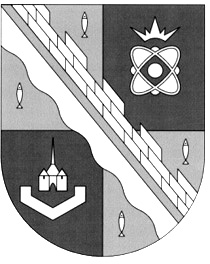 ГЛАВА МУНИЦИПАЛЬНОГО ОБРАЗОВАНИЯСОСНОВОБОРСКИЙ ГОРОДСКОЙ ОКРУГ ЛЕНИНГРАДСКОЙ ОБЛАСТИ ПОСТАНОВЛЕНИЕот 14.05.2018 г. № 34О проведении публичных слушаний по вопросупредоставления разрешения на отклонение от предельных параметров разрешенного строительства, реконструкции объектов капитального строительства для земельного участкаНа основании обращения Мохова В.В. (вх. №01-18-5751/18-0-0 от 10.05.2018 г.) о предоставлении разрешения на отклонение от предельных параметров разрешенного строительства, реконструкции земельного участка, в соответствии со статьей 40 Градостроительного Кодекса Российской Федерации (с изменениями), статьей 28 Федерального закона «Об общих принципах организации местного самоуправления в Российской Федерации» от 6 октября 2003 года № 131-ФЗ (с изменениями), статьей 15 Устава муниципального образования Сосновоборский городской округ Ленинградской области (с изменениями), статьями 9, 13 «Правил землепользования и застройки муниципального образования Сосновоборский городской округ», утвержденных решением совета депутатов от 22.09.2009г. № 90 (с изменениями) и пунктом 7 решения совета депутатов «Об утверждении «Положения о порядке организации и проведения публичных слушаний по вопросам предоставления разрешений на условно разрешенный вид использования земельного участка или объекта капитального строительства, разрешений на отклонение от предельных параметров разрешенного строительства, реконструкции объектов капитального строительства» от 21 сентября 2011 года № 93 (с изменениями):1. Назначить на 24 мая 2018 года проведение публичных слушаний по вопросу предоставления разрешения на отклонение от предельных параметров разрешенного строительства, реконструкции объектов капитального строительства для земельного участка, расположенного по адресу: Ленинградская обл., г. Сосновый Бор, ул. Петра Великого, з/у № 17/1, кад. № 47:15:0101005:327.Разрешённое использование земельных участков: гостиницы.Наименование территориальной зоны: ОЖ (Зона общественно-жилого значения).2. Публичные слушания провести в малом актовом зале здания администрации Сосновоборского городского округа (к.270). Назначить начало публичных слушаний на 17.00.3. Поручить заместителю председателя совета депутатов в десятидневный срок со дня подписания настоящего постановления подготовить и опубликовать в городской газете «Маяк» информационное сообщение о проведении публичных слушаний по данному вопросу.4. Поручить администрации Сосновоборского городского округа:4.1. в день опубликования информационного сообщения разместить материалы к публичным слушаниям в помещении научно-информационной библиотеки, расположенной в здании администрации городского округа по адресу: г.Сосновый Бор, ул. Ленинградская, д.46;4.2. в течение 5 дней со дня подписания настоящего постановления разместить на официальном сайте администрации городского округа в сети «Интернет» информационное сообщение о проведении публичных слушаний;4.3. в течение 5 дней со дня подписания настоящего постановления уведомить о проведении публичных слушаний правообладателей земельных участков, имеющих общие границы с земельным участком, применительно к которому запрашивается данное разрешение, правообладателей объектов капитального строительства, расположенных на земельных участках, имеющих общие границы с земельным участком, применительно к которому запрашивается данное разрешение, и правообладателей помещений, являющихся частью объекта капитального строительства, применительно к которому запрашивается данное разрешение на отклонение от предельных параметров разрешенного строительства, реконструкции;4.4. в течение 5 дней со дня подписания настоящего постановления, уведомить о проведении публичных слушаний правообладателей земельных участков и объектов капитального строительства, подверженных риску негативного воздействия, в случае если запрашиваемое разрешение на отклонение от предельных параметров разрешенного строительства, реконструкции может оказать негативное воздействие на окружающую среду.5. Поручить комиссии по землепользованию и застройке администрации городского округа (Подрезов В.Е.) организовать и провести публичные слушания по вопросу предоставления разрешения на отклонение от предельных параметров разрешенного строительства, реконструкции объектов капитального строительства для земельного участка, расположенного по адресу: Ленинградская обл., г. Сосновый Бор, ул. Петра Великого, з/у № 17/1, кад. № 47:15:0101005:327, в порядке, предусмотренном решением совета депутатов «Об утверждении «Положения о порядке организации и проведения публичных слушаний по вопросам предоставления разрешений на условно разрешенный вид использования земельного участка или объекта капитального строительства, разрешений на отклонение от предельных параметров разрешенного строительства, реконструкции объектов капитального строительства» от 21 сентября 2011 года № 93 (с изменениями).6. Настоящее постановления вступает в силу со дня подписания.7. Контроль исполнения настоящего постановления возложить на заместителя председателя совета депутатов Сорокина Н.П.Глава Сосновоборскогогородского округа                                                                                 		 А.В.ИвановСогласовано:                                                     Рассылка:                                                           КАГиЗ,  общий отдел администрации, 		       	                                                              городская газета «Маяк»,  городской сайтЗаместитель председателя совета депутатов 								      ______________ Н.П.Сорокин«____»   _____________ 2018 г.исп. Ремнева Е.И.т.62-868Наименование предельных параметров разрешенного строительства, реконструкцииУстановленные в градостроительном регламенте территориальной зоны О-2 предельные параметры разрешенного строительства, реконструкцииЗапрашиваемые предельные параметры разрешенного строительства, реконструкцииМаксимальная высота здания30 метров38 метровКоэффициент использования территории, не более 1.542,00